Los Angeles Mission College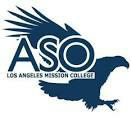 Associated Student Organization Elections Spring 2021 TimelineMon. February 8th 	ASO Election applications available in ASO Office. (http://www.lamission.edu/ASO/Home.aspx?viewmode=0) under ASO Governance Mon. March 15th 	Deadline to submit ASO Election applications to the ASO Office Advisor, Mr. Crossley.  Candidates’ names to appear on the official ballot.March 22rd – 26th         Candidates running for ASO office must meet with ASO Advisor & ASO Elections Committee to review election procedures then campaigning begins.  Mandatory meeting! Submit picture & biography electronically prior to meeting. March 29th -April 16th    ASO Elections Campaigning timeframe.Tues. April 13th 	Deadline for write-in candidates to submit applications. Write-in candidates’ names will not appear on the ballot.April 14th -16th 	ASO Elections write-in candidate/candidate(s) meeting with ASO Advisor ASO Elections Committee.Thurs. April 22nd 	LACCD Student Trustee & ASO Election Forum at 12:30pm-3:30pm via Zoom.April 26th – 30th 	LACCD Student Trustee & ASO Elections. Both Elections will be conducted electronically concurrently.Tues. May 4th 	ASO Election results announced.Wed. May 5th 	Incoming ASO officers begin to shadow outgoing ASO officers.                                              Thurs. July 1st	New ASO officers’ term begins, 2021-20222 Academic Year.Revised 2/19/2021